Name:     										Date:Study the label to the right. What piece of information is missing?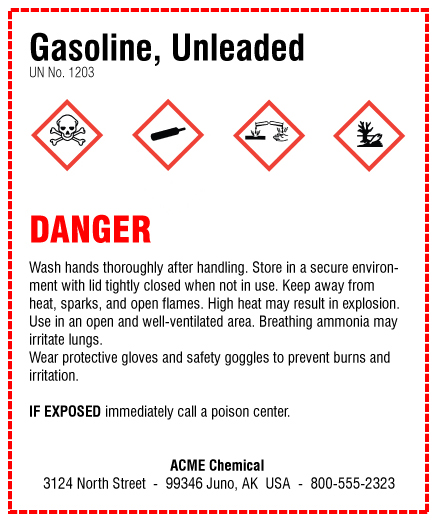 A. A signal wordB. PictogramsC. A hazard statementD. A product identifierE. Precautionary statementsThe precautionary statement on a hazardous chemical label provides accident prevention, accident response, and storage information.A. TrueB. FalseWhich pictogram shown indicates a health hazard? Choose the correct icon.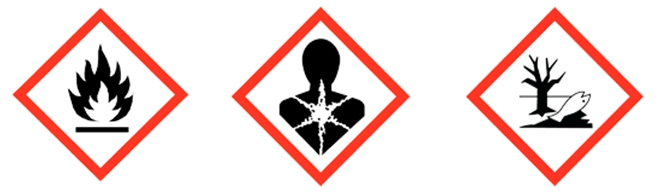                  B.                     C.When hazardous materials are transferred into secondary containers, the only requirement is a product identification sticker.A. TrueB. FalseChoose all that apply. Labels for pipes carrying hazardous substances must _______.A. Identify material being carried and direction of flowB. Be placed at all junctions and fittingsC. Be color-coded, based on the hazard categoryD. Be placed 50 feet or closer apartAnswer Key1. C			2. A					3. B	4. B5. A & B		